                                 ЗАТВЕРДЖЕНО                                     Вченою радою НУБіП України                               « ___ » ______ 2022 р. протокол № ___ПОЛОЖЕННЯ про порядок відрахування, переривання навчання, поновлення, переведення осіб, які навчаються у Національному університеті біоресурсів і природокористування України та надання їм академічних відпустокКИЇВ  2022І. Загальні положення1.1 Положення про порядок відрахування, переривання навчання, поновлення, переведення осіб, які навчаються у Національному університеті біоресурсів і природокористування України та надання їм академічних відпусток (далі – Положення), розроблене на підставі Законів України «Про освіту», «Про вищу освіту», а також наказу Міністерства науки і освіти України від 15.07.1996 р. № 245 «Про затвердження Положення про порядок переведення, відрахування та поновлення здобувачів вищої освіти закладів вищої освіти». Положення визначає порядок відрахування, переривання навчання, поновлення, переведення осіб, які здобувають вищу освіту у Національному університеті біоресурсів і природокористування України (далі - Університет) та надання їм академічних відпусток.1.2. У Положенні терміни вживаються в таких значеннях:відрахування - припинення статусу здобувача вищої освіти, прав та обов’язків особи, що здобуває вищу освіту;переведення - зміни в правах та обов’язках особи, що здобуває вищу освіту, зумовлені зміною закладу освіти та/або спеціальності (спеціалізації, освітньої програми), та/або форми навчання, та/або джерел фінансування без припинення статусу здобувача вищої освіти;переривання навчання - часткове призупинення прав та обов’язків здобувача вищої освіти у зв’язку з обставинами, які унеможливлюють виконання індивідуального навчального плану;поновлення - відновлення статусу здобувача вищої освіти, прав та обов’язків особи, що здобуває вищу освіту;академічна відпустка - це перерва у навчанні, право на яку здобувач вищої освіти отримує у випадку наявності обставин, які унеможливлюють виконання освітньої або освітньо-наукової програми: за станом здоров’я, призовом на строкову військову службу у разі втрати права на відстрочку від неї, сімейними обставинами тощо. Таким особам надається академічна відпустка. Навчання чи стажування в освітніх і наукових установах (у тому числі іноземних держав) може бути підставою для перерви у навчанні та наданні академічної відпустки, якщо інше не передбачено міжнародними актами чи договорами між закладами вищої освіти; академічна доброчесність - це сукупність етичних принципів та визначених законом правил, якими мають керуватися учасники освітнього процесу під час навчання, викладання та провадження наукової (творчої) діяльності з метою забезпечення довіри до результатів навчання та/або наукових (творчих) досягнень.1.3. Поновлення та переведення здобувачів вищої освіти з іноземних закладів вищої освіти на навчання за освітньою програмою на основі повної загальної середньої освіти можливе лише в разі виконання вимог Закону України «Про вищу освіту» в частині успішного проходження зовнішнього незалежного оцінювання знань і вмінь вступників за встановленим для цієї освітньої програми переліком сертифікатів зовнішнього незалежного оцінювання в рік здобуття повної загальної середньої освіти або в один із наступних років не пізніше подання заяви про поновлення або переведення.Відрахування осіб, які навчаються в Університеті 2. Підставами для відрахування здобувача вищої освіти в Університеті є:- завершення навчання за відповідною освітньо-професійною чи освітньо-науковою програмою;- власне бажання;- переведення до іншого закладу вищої освіти;- невиконання індивідуального навчального плану (академічна неуспішність);- порушення умов договору (контракту), укладеного між Університетом та особою, яка навчається, або фізичною (юридичною) особою, яка оплачує таке навчання;- порушення академічної доброчесності; - порушення академічної доброчесності (пункт 6 статті 42 Закону України «Про освіту»);- порушення навчальної дисципліни і правил внутрішнього розпорядку Університету;- інші випадки, передбачені законодавством України та правилами внутрішнього розпорядку Університету. Переведення осіб, які навчаються в Університеті 3.1. Переведення здобувачів вищої освіти Університету до іншого закладу вищої освіти незалежно від форми навчання та спеціальності здійснюється за згодою обох ректорів – Університету і закладу вищої освіти, куди переводяться здобувачі вищої освіти.3.2. Переведення здобувачів вищої освіти з одної спеціальності на іншу (у межах однієї галузі знань) або з однієї форми навчання на іншу в межах спеціальності (освітньої програми) в Університетв здійснюється за наказом ректора Університету.3.3. Переведення здобувачів вищої освіти, а також поновлення в число здобувачів вищої освіти осіб, які були відраховані з Університету, здійснюється, як правило, під час літніх або зимових канікул.3.4. Особи, які вступили до Університету і  навчались за рахунок коштів державного бюджету, користуються пріоритетним правом при переведенні та поновленні на місця державного замовлення за умови наявності таких вакантних місць.При відсутності вакантних місць, що фінансуються за рахунок коштів державного бюджету, вищезгадані особи за їх згодою можуть бути переведені або поновлені на навчання з оплатою за рахунок коштів місцевого бюджету, галузевих міністерств, відомств, підприємств, організацій, установ та фізичних осіб за умови наявності вакантних місць ліцензованого обсягу.3.5. Особи, які навчаються в Університеті на договірній основі з оплатою за рахунок коштів місцевого бюджету, галузевих міністерств, відомств, підприємств, організацій, установ та фізичних осіб, можуть бути переведені на навчання на таких же умовах до інших державних закладів вищої освіти. Такі переведення можуть бути здійснені за умови наявності вакантних місць ліцензованого обсягу та згоди замовників, що фінансують підготовку.Зазначені вище особи можуть бути переведені і на вакантні місця державного замовлення в Університеті чи іншому закладі вищої освіти на конкурсній основі і за умови згоди замовників.3.6. Здобувачі вищої освіти, які навчаються в акредитованому недержавному закладі вищої освіти, можуть бути переведені до Університету на умовах, що передбачені для здобувачів вищої освіти, які навчаються в Університеті на договірній основі (пункт 3.5).3.7. Здобувачі вищої освіти, які навчаються в неакредитованих недержавних закладах вищої освіти, не користуються правом переведення до Університету.3.8. При існуванні двосторонніх угод (здобувач вищої освіти і підприємство, організація, установа) або тристоронніх (здобувач вищої освіти, Університет і підприємство, організація, установа) переведення здобувачів вищої освіти з одної спеціальності (освітньої програми) на іншу, з однієї форми навчання на іншу або з Університету до іншого закладу вищої освіти здійснюється за умови внесення відповідних змін до даних угод, з дотриманням вимог чинного законодавства.3.9. Переведення здобувачів вищої освіти на перший курс Університету забороняється. Переведення здобувачів вищої освіти, які навчаються за освітніми програмами магістратури,  з однієї спеціальності на іншу не допускається.Ректор Університету має право розглядати, як виняток, питання переведення до іншого закладу вищої освіти або з однієї форми навчання на іншу здобувачів вищої освіти Університету, які навчаються за освітніми програмами магістратури, тільки за умови переведення на ті ж самі спеціальності, за якими здійснюється їх підготовка. 3.10. Здобувач вищої освіти, який бажає перевестись до іншого закладу вищої освіти, подає на ім'я ректора Університету заяву про переведення і одержавши його письмову згоду, звертається з цією заявою до ректора того закладу вищої освіти, до якого він бажає перевестись.3.11. При позитивному розгляді заяви і за умови ліквідації академічної різниці ректор закладу вищої освіти підписує наказ, згідно з яким здобувач вищої освіти допускається до занять, а до Університету, в якому він навчався раніше, направляє запит щодо одержання поштою його особової справи.3.12. Ректор Університету, в якому здобувач вищої освіти навчався раніше, отримавши запит, підписує наказ про відрахування здобувача вищої освіти у зв'язку з його переведенням до іншого закладу вищої освіти і в тижневий термін забезпечує пересилання особової справи здобувача вищої освіти на адресу закладу вищої освіти,  від якого надійшов запит. В Університеті, в якому здобувач вищої освіти навчався раніше, залишаються копії академічної довідки, навчальної картки здобувача вищої освіти, залікова книжка та список пересланих документів. Порядок збереження цих документів такий самий, як і особових справ здобувачів вищої освіти.3.13. Ректор закладу вищої освіти, до якого переводиться здобувач вищої освіти Університету, після одержання особової справи підписує наказ про його зарахування. Надання особам, які навчаються в Університеті,академічної відпустки4.1. Академічна відпустка - це перерва у навчанні, право на яку здобувач вищої освіти отримує у випадку наявності обставин, які унеможливлюють виконання освітньої або освітньо-наукової програми: за станом здоров’я, призовом на строкову військову службу у разі втрати права на відстрочку від неї, сімейними обставинами тощо. Таким особам надається академічна відпустка. Навчання чи стажування в освітніх і наукових установах (у тому числі іноземних держав) може бути підставою для перерви у навчанні та наданні академічної відпустки, якщо інше не передбачено міжнародними актами чи договорами між закладами вищої освіти.4.2. Максимальна тривалість академічної відпустки встановлюється до одного року. За необхідності, тривалість академічної відпустки повторно може бути продовжена ще на один рік.4.3. Академічні відпустки по вагітності та пологах, відпустки по догляду за дитиною до досягнення нею віку 3-х років, а у разі, коли дитина хворіє та потребує домашнього догляду - до досягнення дитиною 6-річного віку,  здобувачам вищої освіти Університету надаються відповідно до Кодексу законів про працю України. Академічна відпустка у такому разі надається на один рік з подальшим продовженням її тривалості у разі необхідності.4.4. Академічна відпустка за медичними показаннями надається здобувачам вищої освіти за наказом ректора Університету на підставі висновку лікарсько-консультативної комісії (ЛКК) медичного закладу або медичного висновку (довідки), який провадить медичне обслуговування здобувача вищої освіти.4.5. У висновках лікарів лікувально-профілактичних установ та медичних установ про необхідність надання здобувачам вищої освіти академічної відпустки за медичними показаннями, чи звільнення їх від фізичної праці, або перенесення термінів проходження виробничої практики, зазначається рекомендована тривалість академічної відпустки.4.6. Надання академічної відпустки здобувачу вищої освіти оформлюється відповідним наказом ректора Університету із зазначенням підстави надання відпустки та її термінів.4.7. Здобувачі вищої освіти, які не скаржились на стан здоров'я до початку екзаменаційної сесії, отримали під час екзаменів незадовільні оцінки, вважаються невстигаючими.4.8. Допуск до навчання здобувачів вищої освіти, у яких завершився термін академічної відпустки, здійснюється за наказом ректора Університету на підставі заяви здобувача вищої освіти та висновку лікарсько-консультативної комісії або медичного висновку (довідки) медичного закладу, який провадить медичне обслуговування здобувача вищої освіти, про стан здоров'я. Зазначені документи подаються до деканату факультету або дирекції ННІ не пізніше двох тижнів від початку навчального семестру.Здобувачі вищої освіти, які не подали документи в установлений  термін, відраховуються з Університету.4.9. За весь період навчання в Університеті здобувач вищої освіти може скористатися правом на отримання академічної відпустки, як правило, один раз.4.10. Надання академічної відпустки здобувачам вищої освіти заочної форми навчання здійснюється на підставі висновку лікарсько-консультативної комісії територіальних лікувально-профілактичних установ або медичного висновку (довідки) медичного закладу, який провадить медичне обслуговування здобувача вищої освіти, про стан здоров'я.4.11. Усі суперечливі питання з приводу надання академічної відпустки здобувачу вищої освіти, у разі їх виникнення, розглядаються безпосередньо керівництвом Університету разом з лікувально-профілактичними установами та медичними закладами, які надали відповідну медичну довідку (заключення). V. Поновлення до складу здобувачів вищої освіти Університету5.1. Поновлення до складу здобувачів вищої освіти Університету здійснюється за наказом ректора Університету незалежно від тривалості перерви в навчанні, причини виключення, трудового стажу, форми навчання і з врахуванням здатності претендента успішно виконувати графік навчального процесу.5.2. Здобувачі вищої освіти, які навчались в неакредитованих недержавних закладах вищої освіти, не користуються правом поновлення до Університету.5.3. Заява про переведення або поновлення повинна бути розглянута в Університеті протягом двох тижнів і заявникові повідомлені умови зарахування на навчання або причина відмови.5.4. Порядок ліквідації академічної різниці встановлюється деканатом відповідного факультету чи дирекцією ННІ. Ліквідація академічної різниці здійснюється, як правило, до початку навчальних занять.5.5. Поновлення здобувачів вищої освіти на перший курс Університету забороняється. Ректор Університету має право поновити на другий курс навчання здобувачів вищої освіти, які були виключені з першого курсу, за умови ліквідації ними академічної заборгованості до початку навчальних занять. VI. Оформлення документів здобувачам вищої освіти Університету6.1. Здобувачу вищої освіти, який відрахований з Університету, видається академічна довідка встановленої форми, яка затверджена наказом Міністерства освіти і науки України від 01.02.2021 р. № 132 (додаток 1), та оригінал документа про повну загальну середню (базову загальну середню) освіту. До особової справи здобувача вищої освіти вкладаються: копія академічної довідки, підписаної ректором Університету і скріпленою гербовою печаткою, завірена деканом факультету чи директором ННІ залікова книжка, студентський квиток і скріплена печаткою за підписом декана факультету чи директора ННІ навчальна картка здобувача вищої освіти із зазначенням виконання здобувачем вищої освіти навчального плану.6.2. Відомості про вивчені навчальні дисципліни та складені заліки і екзамени вносяться до академічної довідки окремо за кожний семестр.6.3. При заповненні академічної довідки здобувачам вищої освіти, які навчались без відриву від виробництва, в графі "Кількість годин за навчальним планом" вноситься кількість годин, які передбачені навчальним планом для денної форми навчання.6.4. Здобувачу вищої освіти Університету, який навчався в декількох закладах вищої освіти, видається академічна довідка, до якої вносяться оцінки, одержані ним під час навчання в цих закладах вищої освіти. В цьому випадку до академічної довідки перед переліком навчальних дисциплін, складених в Університеті, вносяться навчальні дисципліни, складені в інших закладах вищої освіти та вказується назва цих закладів вищої освіти.6.5. До академічної довідки не вносяться навчальні дисципліни, з яких здобувач вищої освіти одержав незадовільні оцінки. Здобувачам вищої освіти, які вибули з першого курсу Університету і не складали екзамени і заліки, видається академічна довідка з записом, що здобувач вищої освіти заліків та екзаменів не складав.6.6. Здобувачу вищої освіти, який поновлений в Університет, видається залікова книжка з проставленими перезарахованими навчальними дисциплінами з відповідними оцінками, одержаними в іншому закладі вищої освіти. Перезарахування навчальних дисциплін здійснює декан відповідного факультету (директор ННІ).6.7. До особової справи здобувача вищої освіти Університету (переведеного з іншого закладу вищої освіти або поновленого) вкладаються: виписка з наказу про зарахування, заява, академічна довідка.6.8. Реєстрація академічних довідок проводиться в спеціальній книзі, до якої заносяться такі дані:- порядковий реєстраційний номер;- прізвище, ім'я, по батькові особи, яка одержала академічну довідку;- номер академічної довідки;- дата видачі;- підпис особи, яка одержала довідку;- підстава для видачі академічної довідки.Додаток 1.  Зразок академічної довідки(Наказ Міністерства освіти і науки України
01 лютого 2021 року № 132)УКРАЇНАUKRAINE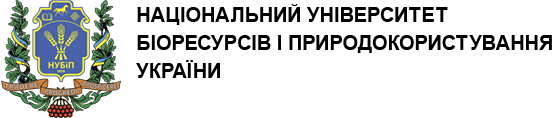 НАЦІОНАЛЬНИЙ УНІВЕРСИТЕТ БІОРЕСУРСІВ І ПРИРОДОКОРИСТУВАННЯ УКРАЇНИАКАДЕМІЧНА ДОВІДКА / TRANSCRIPT OF RECORDS № ____АКАДЕМІЧНА ДОВІДКА / TRANSCRIPT OF RECORDS № ____АКАДЕМІЧНА ДОВІДКА / TRANSCRIPT OF RECORDS № ____ЗАГАЛЬНА ІНФОРМАЦІЯ
ПРО ЗДОБУВАЧА ВИЩОЇ ОСВІТИЗАГАЛЬНА ІНФОРМАЦІЯ
ПРО ЗДОБУВАЧА ВИЩОЇ ОСВІТИGENERAL INFORMATION ON THE STUDENTІНФОРМАЦІЯ ПРО ЗДОБУВАЧА ВИЩОЇ ОСВІТИ       INFORMATION ON THE STUDENTІНФОРМАЦІЯ ПРО ЗДОБУВАЧА ВИЩОЇ ОСВІТИ       INFORMATION ON THE STUDENTІНФОРМАЦІЯ ПРО ЗДОБУВАЧА ВИЩОЇ ОСВІТИ       INFORMATION ON THE STUDENTПрізвищеПрізвищеLast name(s)______________________________________________________________________________________________________________________Ім’яІм’яFirst name(s)______________________________________________________________________________________________________________________Дата народження (дд/мм/рррр) / Date of birth (dd/mm/yyyy)Дата народження (дд/мм/рррр) / Date of birth (dd/mm/yyyy)Дата народження (дд/мм/рррр) / Date of birth (dd/mm/yyyy)_________________________________________________________________________________________________________________________________________________________Код картки фізичної особи в Єдиній державній електронній базі з питань освіти/
Personal ID in Unified State Electronic Database on EducationКод картки фізичної особи в Єдиній державній електронній базі з питань освіти/
Personal ID in Unified State Electronic Database on EducationКод картки фізичної особи в Єдиній державній електронній базі з питань освіти/
Personal ID in Unified State Electronic Database on Education_________________________________________________________________________________________________________________________________________________________ІНФОРМАЦІЯ ПРО НАВЧАННЯINFORMATION ON STUDIESINFORMATION ON STUDIESЗарахований(а)/прикріплений(а) до закладу вищої освіти (закладу фахової передвищої освіти, територіально відокремленого структурного підрозділу закладу вищої освіти, наукової установи)Admitted to / affiliated to higher education institution (pre-higher professional education institution, geographically separated structural unit of higher education institution, research institution)Admitted to / affiliated to higher education institution (pre-higher professional education institution, geographically separated structural unit of higher education institution, research institution)________________________________________________________________________________________________________________________(повне найменування закладу освіти (наукової установи))(full name of education institution (research institution))(full name of education institution (research institution))Місцезнаходження закладу освіти
(наукової установи)Address of education institution
(research institution)Address of education institution
(research institution)________________________________________________________________________________________________________________________Країна закладуCountry of institutionCountry of institution________________________________________________________________________________________________________________________Інститут (факультет)Institute (faculty)Institute (faculty)________________________________________________________________________________________________________________________Ступінь вищої освітиDegreeDegree________________________________________________________________________________________________________________________Освітня (освітньо-професійна,
освітньо-наукова, освітньо-творча) програмаEducational Programme (Educational-Professional Programme, Educational-Scientific Programme, Educational Programme in Fine Arts)Educational Programme (Educational-Professional Programme, Educational-Scientific Programme, Educational Programme in Fine Arts)________________________________________________________________________________________________________________________Галузь знань (галузі знань)Field(s) of StudyField(s) of Study________________________________________________________________________________________________________________________(шифр та назва)(code and name)(code and name)Спеціальність (спеціальності)Programme Subject Area(s)Programme Subject Area(s)________________________________________________________________________________________________________________________(код та найменування)(code and name)(code and name)СпеціалізаціяSpecializationSpecialization________________________________________________________________________________________________________________________АкредитованаAccredited byAccredited by________________________________________________________________________________________________________________________найменування органу (органів акредитації)name of accreditation authority (authorities)name of accreditation authority (authorities)Мова(и) навчання/оцінюванняLanguage(s) of instruction/examinationLanguage(s) of instruction/examination________________________________________________________________________________________________________________________Форма здобуття освітиMode of studyMode of study________________________________________________________________________________________________________________________Термін навчанняPeriod of educationPeriod of education________________________________________________________________________________________________________________________Документ про освіту, що був підставою для вступу (вид документа, серія та реєстраційний номер, найменування закладу освіти, який видав документ, країна видачі, дата видачі). Інформація про визнання іноземного документа про освіту в Україні (у разі вступу на його підставі)Education document as a basis to access
the programme (type of document, registration number, name of awarding institution, country
of awarding institution, date of issue). Information on recognition of foreign education document in Ukraine (if used as a basis to access the programme)Education document as a basis to access
the programme (type of document, registration number, name of awarding institution, country
of awarding institution, date of issue). Information on recognition of foreign education document in Ukraine (if used as a basis to access the programme)________________________________________________________________________________________________________________________________________________________________________________________________________________________________________________ІНФОРМАЦІЯ ПРО АКАДЕМІЧНУ
МОБІЛЬНІСТЬINFORMATION ON ACADEMIC MOBILITYINFORMATION ON ACADEMIC MOBILITY(блок інформація про академічну мобільність включається в академічну довідку у разі
необхідності, якщо академічна довідка формується за результатами академічної мобільності)(information on academic mobility is included
in the transcript of records upon necessity
if the transcript of records is generated following
the results of academic mobility)(information on academic mobility is included
in the transcript of records upon necessity
if the transcript of records is generated following
the results of academic mobility)ІНФОРМАЦІЯ ЗАКЛАДУ ОСВІТИ, ЩО
НАПРАВЛЯЄ НА АКАДЕМІЧНУ МОБІЛЬНІСТЬINFORMATION OF THE SENDING EDUCATION INSTITUTIONINFORMATION OF THE SENDING EDUCATION INSTITUTIONЗаклад вищої освіти (територіально відокремлений структурний підрозділ закладу вищої освіти, наукова установа), що направляє на академічну мобільністьSending higher education institution (geographically separated structural unit of higher education institution, research institution)Sending higher education institution (geographically separated structural unit of higher education institution, research institution)________________________________________________________________________________________________________________________(повне найменування закладу освіти (наукової установи))(full name of education institution (research institution))(full name of education institution (research institution))Місцезнаходження закладу освіти
(наукової установи)Address of education institution
(research institution)Address of education institution
(research institution)________________________________________________________________________________________________________________________Країна закладуCountry of institutionCountry of institution________________________________________________________________________________________________________________________Інститут (факультет)Institute (faculty)Institute (faculty)________________________________________________________________________________________________________________________Ступінь вищої освітиDegreeDegree________________________________________________________________________________________________________________________Освітня (освітньо-професійна,
освітньо-наукова, освітньо-творча) програмаEducational Programme (Educational-Professional Programme, Educational-Scientific Programme, Educational Programme in Fine Arts)Educational Programme (Educational-Professional Programme, Educational-Scientific Programme, Educational Programme in Fine Arts)________________________________________________________________________________________________________________________Термін академічної мобільностіPeriod of academic mobilityPeriod of academic mobility________________________________________________________________________________________________________________________Ім’я, прізвище відповідальної особи закладуFirst name(s), Last name(s) of the responsible person of the institutionFirst name(s), Last name(s) of the responsible person of the institution________________________________________________________________________________________________________________________Контактна інформація відповідальної особи закладуContact information of the responsible person
of the institutionContact information of the responsible person
of the institution________________________________________________________________________________________________________________________РЕЗУЛЬТАТИ НАВЧАННЯLEARNING OUTCOMESLEARNING OUTCOMESКод освітнього компоненту або результатів навчання(за наявності)/Component code or learning outcomes code (if available)Назва освітнього компоненту або результатів навчання/ Component title or learning outcomes titleВідмітка про успішне завершення освітнього компоненту студентом або досягнення результатів навчання / Component successfully completed by a student or learning outcomes achievedКількість кредитів Європейської кредитної трансферно-накопичувальної системи / Number
of ECTS creditsОцінка за шкалою закладу вищої освіти/Institutional Grade12345Загальна кількість кредитів Європейської кредитної
трансферно-накопичувальної системи/
Total number of ECTS creditsЗагальна кількість кредитів Європейської кредитної
трансферно-накопичувальної системи/
Total number of ECTS creditsЗагальна кількість кредитів Європейської кредитної
трансферно-накопичувальної системи/
Total number of ECTS creditsНАУКОВА СКЛАДОВАSCIENTIFIC COMPONENT(блок наукова складова включається в академічну довідку у разі необхідності, якщо академічна довідка формується для освітньо-наукових програм)(information on scientific component is included
in the transcript of records upon necessity
if the transcript of records is generated
for Educational-Scientific Programmes)Індивідуальний план наукової роботи затверджений вченою радоюIndividual plan of scientific work has been approved by the Academic Council________________________________________________________________________________назва факультету/інституту та (або) повне найменування закладу вищої освіти (наукової установи)name of Institute/faculty and (or) full name of institution of higher education (scientific institution)Протокол/Protocol № __________ від/dated «___» ____________/_____________20____Протокол/Protocol № __________ від/dated «___» ____________/_____________20____Тема дисертаціїTitle of dissertation________________________________________________________________________________назваnameзатверджена вченою радоюhas been approved by the Academic Council________________________________________________________________________________назва факультету/інституту та (або) повне найменування закладу вищої освіти (наукової установи)name of Institute/faculty and (or) full name of institution
of higher education (scientific institution)Протокол/Protoсol № __________ від/dated «___» ____________/_____________20____Протокол/Protoсol № __________ від/dated «___» ____________/_____________20____Звітування про виконання індивідуального плану наукової роботиPerformance report of the Individual plan
of scientific workКількість публікацій за темою дисертації / Number of publications on the topic of the dissertation:Кількість публікацій за темою дисертації / Number of publications on the topic of the dissertation:______________________________________________________________________________________________________________________________________________________________________Відрахований(а)Expelled________________________________________________________________________________причина відрахування відповідно до наказуreason of expulsion according to the orderза наказомorder________________________________________________________________________________дата і номер наказуdate, numberПосада керівника або іншої уповноваженої особи / Position of the Head or another authorized personПідпис/
SignatureМ. П. / SealІм’я, прізвище/First name(s), Last name(s)«___» _________/______ 20___ р.(дата видачі/ Date of issue)У разі наявності в академічній довідці
будь-яких розбіжностей перевагу має текст українською мовою.In case of any differences in interpretation
of the information in the transcript of records,
the Ukrainian text shall prevail.Примітки:Notes:1. До запровадження Європейської кредитної трансферно-накопичувальної системи оцінювання вказується кількість годин.2. Інформація про відрахування включається в академічну довідку у разі необхідності у випадку переривання навчання здобувачем вищої освіти. /1. The amount of study hours is indicated prior to the introduction of the European Credit Transfer and Accumulation System.2. Information on expulsion is included in the transcript of records upon necessity in case of expulsion.